Actividades SugeridasOBJETIVO DE APRENDIZAJE OA_14DESCRIPCIÓN DE LA ACTIVIDADESDescubrir alguna regla que explique una sucesión dada y que permita hacer predicciones.4.Escriben reglas para patrones dados en sucesiones y determinan elementos de la sucesión, usando esas reglas. Por ejemplo:a escriben una regla para › 1, 3, 5, 7, 9,… › 2, 5, 8, 11, 14,… › 2, 4, 8, 16, 32,… › 2, 6, 18, 54,…b de acuerdo a esa regla, determinan el séptimo, octavo, noveno y décimo elemento de cada secuencia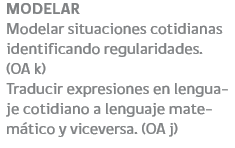 